Anexo 9 – Termo de Autodeclaração de Pessoa com Deficiência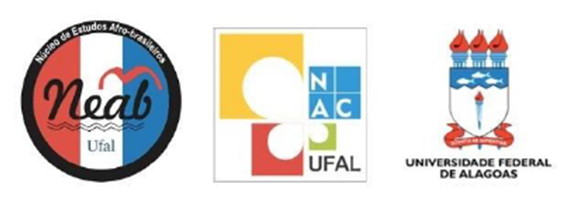 Eu, ___________________________________________________________________________RG nº: ________________________ CPF:_______________________, inscrito de acordo com o critério de Cotas no Processo seletivo do Curso/Programa_____________________________________________________________, do ano _______ para o_____ Período Letivo de 20___, declaro para fins de inscrição que à reserva de vagas para negro/a, possuo diploma de curso superior sou portador/a do Diploma, sou do segmento social______________________________________________________________, possuo a deficiência____________________________________, CID______________________________, atestada pelo/a médico/a________________________________________, CRM_____________________. Essa condição, em interação com diferentes barreiras, produzem as seguintes limitações em atividades relacionadas à vida acadêmica: ______________________________________________________________________________________________________________________________________________________________________________________________________________________________________________________Estou ciente de que esta documentação será submetida à banca de verificação interdisciplinar coordenada pelo Núcleo de Acessibilidade (NAC) desta Instituição, de acordo com a resolução 86/2018 – CONSUNI-UFAL.  Declaro, ainda, estar ciente que, caso seja constatada a qualquer tempo a falsidade ou irregularidade na documentação entregue no ato de inscrição, serei eliminado/a do processo seletivo para cotista. Caso seja no ato da matrícula, esta será cancelada em definitivo, com a perda da respectiva vaga, sem o prejuízo de outras medidas cabíveis.______________________, ______ de __________de 20___.